REQUERIMENTO Nº 713/2018 Requer informações acerca da inauguração e entrega das Unidades Básicas de Saúde – UBSs, dos bairros Vila Grego/Furlan e do Conjunto Roberto Romano e Jardim Laudissi, neste município. Senhor Presidente,Senhores Vereadores, CONSIDERANDO que o Poder Legislativo Municipal, através de seus membros legalmente eleitos pela população, tem como uma de suas atribuições fiscalizarem o Poder Executivo Municipal no âmbito de seus atos;CONSIDERANDO que munícipes tem procurado este vereador questionando sobre a inauguração e entrega das referidas UBSs dos bairros Vila Grego/Furlan e do Conjunto Roberto Romano e Jardim Laudissi;CONSIDERANDO que a Constituição Federal e Estadual estabelece que seja função precípua do parlamento o acompanhamento dos atos do poder Executivo e, portanto há a necessidade de informações oficiais para que essa atividade possa ser de fato exercida, e entendendo que estas informações podem contribuir com o planejamento de políticas públicas municipais;CONSIDERANDO por fim que é preciso ter transparência nos atos da Administração Pública, assim, é primordial dar ciência ao cidadão para que este obtenha todas as informações necessárias quanto aos seus pedidos;REQUEIRO que, nos termos do Art. 10, Inciso X, da Lei Orgânica do município de Santa Bárbara d’Oeste, combinado com o Art. 63, Inciso IX, do mesmo diploma legal, seja oficiado o Excelentíssimo Senhor Prefeito Municipal para que encaminhe a esta Casa de Leis as seguintes informações: 1º) O que falta em questão de estrutura predial para o término e entrega das UBSs dos bairros Vila Grego/Furlan e do Conjunto Roberto Romano e Jardim Laudissi? 2º) Qual é a previsão para inauguração e entrega das referidas UBSs?  3º) Qual era previsão para inauguração e entrega das referidas UBSs? Enviar cópia do contrato;4º) Quantos profissionais atenderão nessas Unidades Básicas de Saúde?   5º) Quais tipos profissionais atenderão nessas Unidades Básicas de Saúde? Informas os tipos e quantidade de cada um; 6º) O que será instalado na estrutura do prédio, ou seja, quais setores serão instalados? E qual será o horário de funcionamento aos munícipes; Informar um a um separadamente; 7º) Outras informações que julgarem necessárias.Plenário “Dr. Tancredo Neves”, em 25 de maio de 2018.JESUS VENDEDOR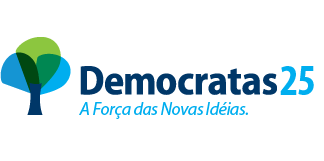 -Vereador / Vice Presidente-